	Нередко у граждан возникают вопросы о правилах выделения части из общей долевой собственности. Как разобраться в правовых нюансах и правильно зарегистрировать вновь образованную собственность объясняет Управление Росреестра по Ярославской области.Имущество, находящееся в долевой собственности, может быть разделено между ее участниками по соглашению между ними. Каждый участник общей долевой собственности вправе осуществить выдел в натуре своей доли посредством определения границ помещений, частей зданий или сооружений, в том числе, машино-места.Для выдела в натуре доли в праве общей долевой собственности на помещение и регистрации права собственности на машино-место заявления других участников долевой собственности не требуются, если участник общей долевой собственности представит в орган, осуществляющий государственную регистрацию прав, соглашение всех сособственников или решение общего собрания, определяющие порядок пользования недвижимым имуществом, находящимся в общей долевой собственности.До прекращения права общей долевой собственности на помещение собственник машино-места имеет право пользования имуществом, оставшимся после выдела машино-места и необходимым для прохода или проезда к машино-месту, и обязан осуществлять содержание этого имущества в том же объеме, что и до выдела машино-места.Общая долевая собственность на помещение, в границах которого располагаются машино-места, прекращается со дня выдела в натуре доли последним участником долевой собственности и регистрации им права собственности на машино-место.Имущество, оставшееся после выдела долей из общей собственности на помещения, здания или сооружения, предназначенные для размещения транспортных средств, а также регистрации прав на машино-места и необходимое для прохода или проезда к машино-местам, является общим имуществом собственников помещений и (или) машино-мест.           Как выделить машино-место из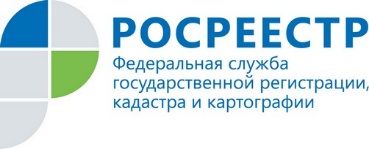                                                общей долевой собственности 